Eastfield Infant & Nursery School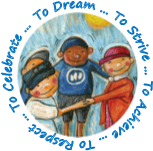 JOB VACANCYDeputy Headteacher From September 2021Closing date:   Tuesday 9 March at 12pmInterviews:  Tuesday 16 MarchOur experienced deputy has now become Eastfield Infant and Nursery school’s substantive head teacher and the school is looking for a leader who has the enthusiasm and drive to support continued high expectations.You will: Be an inspirational teacher backed by a record of great teaching.Have leadership experience and be keen to develop it in others.Thrive on professional development opportunities and enjoy supporting others on their own professional journey.Have a passion for how young children learn.Have a good understanding for where the schools’ curriculum currently is within the school and have vision linked to the overall school development plan for where it needs to go next.We can offer:A school that is committed to safeguarding and promoting the welfare of children.A caring school where pupils are known individually.Children who are well behaved and work and play cooperatively together.Good support for disadvantaged pupils and pupils with SEND so they achieve well.Senior Leaders who have a good understanding of the school’s strengths and what needs to be improved in different subjects.A learning climate open to research and ways to improve.  A governing body that will challenge and support your success.For further information and an application pack, please contact:Eastfield Infant and Nursery SchoolPig Lane, St Ives, PE27 5QTTelephone 01480 463958 / email office@eastfield.cambs.sch.uk